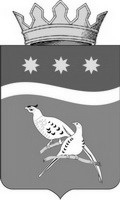 АДМИНИСТРАЦИЯ БЛАГОВЕЩЕНСКОГО РАЙОНААМУРСКОЙ ОБЛАСТИП О С Т А Н О В Л Е Н И Е21.02.2022                                                                                                                              № 188						                                                  г. БлаговещенскВ соответствии со ст.28 Градостроительным кодексом Российской Федерации, Федеральным законом от 06.10.2003 №131-ФЗ «Об общих принципах организации местного самоуправления в Российской Федерации», Уставом администрации Благовещенского района Амурской области, на основании заявления ООО «МЕГАТЕК-СТРОЙ-ИНВЕСТ». от 21.12.2021              № 14328, администрация Благовещенского районап о с т а н о в л я е т:          1. Назначить публичные слушания по проекту внесения изменений в Правила землепользования и застройки муниципального образования Чигиринский сельсовет Благовещенского района Амурской области на 16.03.2022 года в 13:00 по адресу: Амурская область, Благовещенский район, с.Чигири, ул.Центральная,37 2. Установить срок проведения публичных слушаний со дня оповещения жителей муниципального образования об их проведении до дня опубликования заключения о результатах публичных слушаний в период с 23.02.2022 по 22.03.2022 года – 30 дней.               3.  Организацию и проведение публичных слушаний возложить на отдел архитектуры, градостроительства и дорожной деятельности администрации Благовещенского района.4. Настоящее постановление подлежит размещению на официальном сайте администрации Благовещенского района Амурской области и публикации в газете «Амурская земля и люди»5. Постановление вступает в силу со дня публикации.6. Контроль возложить на исполняющего обязанности первого заместителя главы администрации Благовещенского района С.А.Праскова.   Глава Благовещенского района                                                              Е.А.СедыхО назначении публичных слушаний по проекту внесения изменений в  Правила   землепользования   и застройки    муниципального образования    Чигиринский сельсовет Благовещенского района Амурской области